Name of Journal: World Journal of Clinical CasesManuscript NO: 54761Manuscript Type: REVIEWAssessment of diaphragmatic function by ultrasonography: Current approach and perspectivesBoussuges A et al. Assessment of diaphragmatic function by ultrasonographyAlain Boussuges, Sarah Rives, Julie Finance, Fabienne BrégeonAlain Boussuges, Sarah Rives, Institut de Recherche Biomédicale des Armées, ERRSO, Toulon 83800, FranceAlain Boussuges, Center for Cardiovascular and Nutrition Research (C2VN), Aix Marseille Université, INSERM (1260), INRAE (1263), Toulon 83800, France Julie Finance, Fabienne Bregeon, Service d’Explorations Fonctionnelles Respiratoires, CHU Nord, Assistance Publique des Hôpitaux de Marseille et Aix Marseille Université, IRD, APHM, MEPHI, IHU-Méditerranée Infection, Marseille 13015, FranceAuthor contributions: All authors contributed equally to this paper with literature review, drafting the article, making critical revisions and approval of the final version.Corresponding author: Alain Boussuges, MD, PhD, Professor, Center for Cardiovascular and Nutrition Research (C2VN), Aix Marseille Université, INSERM (1260), INRAE (1263), Boulevard de Sainte Anne, Toulon 83800, France. alain.boussuges@univ-amu.frReceived: February 17, 2020Revised: May 19, 2020Accepted: June 2, 2020 Published online: AbstractThis article reports the various methods used to assess diaphragmatic function by ultrasonography. The excursions of the two hemidiaphragms can be measured using two-dimensional or M-mode ultrasonography, during respiratory maneuvers such as quiet breathing, voluntary sniffing and deep inspiration. On the zone of apposition to the rib cage for both hemidiaphragms, it is possible to measure the thickness on expiration and during deep breathing to assess the percentage of thickening during inspiration. These two approaches make it possible to assess the quality of the diaphragmatic function and the diagnosis of diaphragmatic paralysis or dysfunction. These methods are particularly useful in circumstances where there is a high risk of phrenic nerve injury or in diseases affecting the contractility or the motion of the diaphragm such as neuro-muscular diseases. Recent methods such as speckle tracking imaging and ultrasound shear wave elastography should provide more detailed information for better assessment of diaphragmatic function.Key words: Ultrasound; Hemidiaphragm; Motion; Thickness; Paralysis; Dysfunction; Two-dimensional mode; M-mode; Speckle tracking imaging; Ultrasound shear wave elastographyBoussuges A, Rives S, Finance J, Brégeon F. Assessment of diaphragmatic function by ultrasonography: Current approach and perspectives. World J Clin Cases 2020; In pressCore tip: Ultrasonography provides a simple and non-invasive means of assessing diaphragmatic function. This article describes the different methods used to measure diaphragmatic excursion and thickness and detect diaphragmatic paralysis or dysfunction. Furthermore, the paper presents the various pathological conditions for which diaphragmatic ultrasound may be useful such as circumstances at high risk of phrenic nerve injury and diseases affecting diaphragmatic function. The development of methods such as speckle tracking imaging and ultrasound shear wave elastography should provide more detailed information for better assessment of diaphragmatic function. INTRODUCTIONOver the last 25 years, numerous studies have supported the advantage of ultrasonography (US) in the assessment of diaphragmatic function. Various ultrasonographic methods, such as measurement of diaphragmatic excursions by two-dimensional (BD)[1,2] or M-mode[3,4] and changes in diaphragm thickness during inspiration[5], have been proposed. In this review, we report the investigation methods, the criteria for normal and pathological diaphragmatic function and the perspectives of development in adult patients.METHODS OF DIAPHRAGMATIC FUNCTION ASSESSMENTStudy of the diaphragmatic excursion by M-mode USSince the 1970s[6], authors have reported that diaphragmatic motion could be recorded using M-mode or two-dimensional mode (B-mode) ultrasonography. To assess the diaphragmatic motion by M-mode US a 2.5-5 MHz phased array transducer is appropriate. B-mode is used to search for a better position of the probe to obtain a good visualization of the motion of each hemidiaphragm. B-mode is important for selecting the exploration line. Indeed, to measure the larger excursion of the hemidiaphragm, the line of the M-mode should be perpendicular to the posterior part of the hemidiaphragm[3,7]. In most patients, a subcostal or a low intercostal probe position is appropriate. The excursion of both hemidiaphragms can be measured using M-mode US.To record the diaphragmatic motion of the right hemidiaphragm, the liver is used as a window. The probe is placed between the mid-clavicular and the mean axillary lines, below the right costal margin, and directed medially, cephalad and dorsally, so that the ultrasound beam reaches the posterior part of the vault of the right hemidiaphragm perpendicularly. After correct visualization of the right hemidiaphragm by B-mode, M-mode is used to display the motion of the diaphragm along the selected line. The inspiratory and expiratory craniocaudal displacements of the diaphragm (seen as a bright line), lead to a shortening and a lengthening of the probe-diaphragm distance, respectively.For the left hemidiaphragmatic motion recording, the spleen window is used to obtain a two-dimensional image of the diaphragm. The probe is placed subcostally or on the last coasts between the anterior and the posterior axillary lines, to obtain the best imaging of the left hemidiaphragm. The motion is recorded using M-mode US as previously described for the right side. It has been demonstrated that diaphragm excursion measurement using the M-mode technique was a reproducible method in standing and supine patients[8,9].Respiratory maneuvers and variables measuredFor better assessment of the diaphragmatic function, measurements can be performed during various respiratory maneuvers such as quiet breathing, sniffing and deep breathing[8]. At least 3 different recordings should be taken for each maneuver to calculate a mean value.Quiet breathing: Several variables can be measured from the M-mode quiet breathing graph, during inspiration and expiration (Figure 1). To measure the excursion during inspiration, the first caliper is placed at the foot of the slope of the diaphragmatic echoic line and the second calliper is placed at the apex. The diaphragm inspiratory excursion, (in cm) can be divided by the inspiratory time (in second) to obtain the diaphragm inspiratory mean velocity (in cm/s). During expiration, the same measurements can be performed between the beginning and the end of the expiratory slope giving the diaphragm expiratory amplitude, the expiratory time, and the diaphragm expiratory velocity.Other maneuvers: Diaphragmatic motion can be also recorded during a voluntary, vigorous sniff maneuver. Lastly, it is interesting to assess the excursion during a deep breathing. This maneuver is performed at the end of a quiet expiration and the patient should breathe in as deeply as he possibly can. From the M-mode graph recorded during these two maneuvers, the amplitude and the velocity of excursion are measured from the baseline to the point of maximum height of inspiration on the graphs.Method difficulties and supplementary proceduresThe accuracy of US in the measurement of diaphragmatic motion may be impaired due to difficulties in obtaining the entire excursion during deep breathing. Indeed, during inspiration the descending lung can mask the diaphragm. This phenomenon is particularly frequent on the left side[8,10]. To make the recording of the entire diaphragmatic excursion easier, it is possible to displace the probe caudally on the abdomen and to decrease the angle of the probe with the abdominal wall to maintain a direction of ultrasound perpendicular to the hemidiaphragm. This maneuver is effective more frequently on the right side. On the left side, the US window delivered by the spleen is small and, despite this maneuver, recording may remain impossible. Furthermore, it is frequently difficult to obtain an adequate angle of visualization of the left hemidiaphragm. In such circumstances, the accuracy of the measurement is impaired. To overcome these limits, it is advantageous to use complementary procedures. Some authors have reported that recording the entire excursion of both hemidiaphragms was successful more frequently using angle-independent M-mode sonography (AMM) than with standard M-mode[11,12]. Furthermore, the difficulties in aligning the M-mode cursor with the axis of diaphragmatic displacement lead to an overestimation (on average + 17%) of the displacement when compared with a correct alignment provided by the AMM[12]. Consequently, the use of AMM can be recommended to make recording easier and to decrease the overestimation of the excursion of the two leaves secondary to orientation and translation errors (Figure 2).Normal valuesThe normal values for the diaphragmatic excursions studied by M-mode US have been previously reported during resting breathing, voluntary sniffing and deep breathing (Table 1)[4,8-10,13-16]. For the same volume inspired, excursions are physiologically larger in the supine position when compared with sitting or standing positions[17]. Consequently, it is important to use the appropriate normal values according to the position of the subject. During quiet breathing the excursions have been measured by most authors as between 10 mm and 25 mm on both sides[7,8,14].Using M-mode US, sniffing leads to a sharp downstroke of the hemidiaphragm (Figure 3). Mean excursion is around 3 cm on both sides[8,18] and lower limit values are calculated at 1.6 cm in women and 1.8 cm in men. The diaphragmatic motion induced by the sniff maneuver can also be studied by tissue Doppler imaging (TDI). Using a cardiac probe, the TDI process is activated and the sample volume is placed perpendicular to the diaphragmatic motion. It has been demonstrated that the TDI velocities were significantly related to sniff nasal pressure. In healthy volunteers, the median normal peak sniff TDI was estimated at 13 cm/s and 12 cm/s for the right and left hemidiaphragm, respectively[18].Several previous studies have estimated the excursion of both hemidiaphragms during deep breathing. The maximal excursion of the right hemidiaphragm was estimated to be about 6-7 cm. Indeed, the mean excursion measured in volunteers of both sexes was 6 ± 0.7 cm by Cohen et al[19] and 6.8 ± 0.8 cm by Targhetta et al[3]. Since these first studies performed in the 1990s, more recent works have demonstrated that several factors such as age, anthropometric data, and gender affected diaphragmatic motion[4,8,9]. The mean diaphragmatic excursions of the two hemidiaphragms have been determined for men and women (Table 1). Furthermore, in 1995, Houston et al[20] have reported that in healthy volunteers, the right-to-left ratio of hemidiaphragmatic excursion during deep inspiration was in the range of 0.5-1.6. Consequently, this ratio has been proposed as an index of normal diaphragmatic motion.Alternative procedures for assessing diaphragmatic motionThe accuracy of M-mode USin the evaluation of diaphragmatic displacement may be limited, because of difficulties in obtaining an adequate angle of visualization of the hemidiaphragm. Some authors have, therefore, proposed alternative methods.Houston et al[20,21] have measured diaphragmatic motion directly on BD images in a longitudinal plane including the maximal renal bipolar length, and the posterior muscular crus of each hemidiaphragm. The variation of the distance between the diaphragm and the kidney, at the end of expiration and inspiration is used to assess diaphragmatic excursion[22]. It is also possible to measure the upward and downward movement of the diaphragm using the lung silhouette method[23,24]. The transducer is placed at the lowest part of the lung in the scapular line. The probe orientation is longitudinal to measure the distance between the highest and lowest points of the lung silhouette during inspiration. The advantage of this procedure is that it can be performed on both sides.Skaarup et al[25] have proposed another method for measuring the displacement of the two leaves. On a BD image, the authors have traced the area between the diaphragm and the borders of the ultrasound image. From the study of 19 healthy volunteers, the authors reported that this measurement could be acquired from a lateral mid-axillary view on both hemidiaphragms. If the ultrasound transducer is kept in a fixed position during the respiratory maneuvers, the changes in area are secondary to the sole diaphragm displacement providing a simple, feasible means of assessing diaphragmatic function. Other procedures reflecting the diaphragmatic motion have been proposed. Toledo et al[26] have measured the craniocaudal displacement of the left branches of the portal vein. This technique proved to be a valid tool for indirect assessment of right hemidiaphragmatic mobility, because it showed a mean difference between US and radiography of only 0.4 mm. For the left hemidiaphragmatic motion, the same team[27] proposed measuring the craniocaudal displacement of the splenic hilum or the inferior pole of the spleen. Indeed, they found a positive correlation between these two methods and the left hemidiaphragmatic excursion measured by radiography or ultrasonography.Measurement of the diaphragm thickness The measurement of diaphragm thickness and inspiratory thicknening has also been proposed for assessing diaphragmatic function. Both hemidiaphragms can be visualized near their zone of attachment where the diaphram abuts to the rib cage (zone of apposition)[28,29]. Measurement of diaphragm thickness is performed using a high frequency linear probe (> 7 MHz). For better image quality, a high-resolution linear probe (around 12 MHz) is recommended. As an appropriate procedure, the probe should be angled perpendicular to the chest wall. It should be placed below (0.5-2 cm) the phrenico-costal sinus near the anterior or the mid-axillary line at the eighth or ninth intercostal space. In this location, the distance between the skin and the diaphragm is estimated between 0.8 cm and 4.9 cm[30]. The depth of the diaphragm is increased in subjects with a high body mass index[30].The diaphragm is identified as a three-layered structure with two parallel echogenic lines, the diaphragmatic pleura and the peritoneal fascia, enclosing the hypoechoic diaphragmatic muscle. A third hyperechoic line is frequently seen in the middle of the non-echogenic layer, considered to be the fibrous layer in the center of the diaphragm. The accuracy of the measurement of diaphragm thickness by ultrasound has been demonstrated by Wait et al[28] and Cohn et al[29] in comparative studies, using anatomical control by necropsy in human cadavers. The thickness of both hemidiaphragms can be measured directly from the frozen B-mode images (Figure 4). Some authors recommended using M-mode tracing (Figure 5) to display the changes in thickness during the breathing cycle[31]. Most authors have measured the right and left diaphragm thicknesses, as the distance from the middle of the pleural membrane to the middle of the peritoneal membrane[5,13,32-34]. Some other procedures have been proposed such as measurements from the inner edges[35] or the outer edges[29] of the pleural and peritoneal membranes. Previous studies which used B mode imaging of the diaphragm have determined normal diaphragm muscle thickness at the end of a normal expiration [at functional residual capacity (FRC)]. In healthy volunteers, the normal values are affected by gender[34] and physical fitness[31] showing diaphragm thickness lower in women and sedentary subjects. Furthermore, it has been reported that diaphragm thickness was greater in the supine or standing position than in the supine position[36]. The mean value of thickness has been variously estimated (Table 2)[5,13,31,33-35,37-40]. The thickness varies depending on which intercostal space is chosen, the hemidiaphragms being thicker at the lower intercostal space[35].Although it was frequently found in a population of healthy individuals that one hemidiaphragm is thicker than the other, the mean thickness of the two hemidiaphragms appeared not to be significantly different. As a result of the study of a population of 150 healthy subjects, Boon et al[35] have determined that a side-to-side difference in thickness, measured at FRC, greater than 3.3 mm should be considered as abnormal.Diaphragmatic function has been related to inspiratory thickening. Consequently, for better detection of diaphragmatic dysfunction, it is necessary to measure thickness at both end expiration and end inspiration. The result has been expressed as the thickening ratio (TR), i.e., thickness at end inspiration divided by thickness at end expiration. Some authors reported the percentage of thickening [or thickening fraction (TF)] calculated as the ratio: Thickness at end inspiration – thickness at end expiration divided by thickness at end expiration. During quiet breathing, the normal thickness has been estimated from the study of 200 healthy volunteers at 1.9 ± 0.5 mm (from 1.2 mm to 2.79 mm) at end expiration and at 2.6 ± 0.6 mm (from 1.65 mm to 3.7 mm) at end inspiration[41]. In this work, the percentage of thickening during quiet breathing ranged from 24.5% to 53.2%. From the study of 150 healthy volunteers, Harper et al[42] reported that the mean thickening from resting expiration to resting inspiration was 20% ± 15.5% on the right side and 23.5% ± 24.4% on the left side. Interestingly, in some healthy subjects (29% of hemidiaphragms investigated) the percentage of thickening was lower than 10% during tidal breathing. Furthermore, in 3 volunteers the increase in thickness was nil on one side[42].Consequently, the percentage of thickening during a deep inspiration is more informative for estimating diaphragmatic function than during quiet breathing. The most frequently used method is the analysis of the thickening from the end of a normal expiration (FRC) to the end of a maximal inspiration [at total lung capacity (TLC)]. The normal percentage of thickening has been variously estimated (Table 2). Most authors considered a TR greater than 1.2[35] and a TF greater than 20%[33] to be normal.Most frequently it is easy to measure the changes in thickness at inspiration during quiet breathing[41]. On the other hand, it is sometimes difficult to record the thickening at end deep inspiration because the diaphragm can be obscured by the lung coming into the ﬁeld of the BD image. To attenuate this phenomenon, the probe can be displaced in a lower intercostal space allowing the hemidiaphragm to be visualized. When the recording of the thickness remains impossible at TLC, the percentage of thickening at inspiration during quiet breathing or during a sub-maximal inspiration can be informative.Abnormal findingsThe benefit of diaphragm US has been demonstrated in the detection of diaphragm paralysis or diaphragmatic dysfunction. The method has a high sensitivity (93%) and specificity (100%) for the detection of diaphragmatic dysfunction, induced by neuromuscular disease when compared with the diagnosis of clinicians based on clinical and functional assessments, including pulmonary function testing, chest X-ray, fluoroscopy, phrenic nerve conduction study and diaphragm electromyography[43]. Table 3 reports the main etiologies of diaphragmatic dysfunction.Hemidiaphragm paralysisPhrenic nerve injury is the main cause of unilateral diaphragm paralysis. A lesion of the phrenic nerve can be secondary to thoracic and cervical surgery or to medical invasive procedures such as atrial fibrillation ablation[44-46]. Furthermore, nerve conduction can be impaired by an inflammatory process or a compression. Study of diaphragmatic excursionIn patients suffering from unilateral diaphragmatic paralysis, the study of diaphragmatic motion by M-mode US during breathing at rest, recorded a nil or paradoxical excursion (i.e., a cranial displacement)[47-49]. Voluntary sniffing has been used traditionnally in combination with fluoroscopy to detect paradoxical motion in favor of a hemidiaphragm paralysis. During sniffing, the decrease in thoracic pleural pressure induces a passive displacement of the paralyzed hemidiaphragm toward the cranial extremity. This paradoxical movement can be recorded by ultrasonography. The M-mode graph displays a mirror image when compared with the normal finding in healthy subjects (Figures 3 and 6). The fast negative excursion measured around 1cm in magnitude[49]. During deep breathing (Figure 7), on the paralyzed side a paradoxical motion can be observed at the beginning of the inspiration followed by a reestablishment of the motion in the cranio-caudal direction[49]. This profile is the result of the balance between the decrease in pleural pressure, which leads to a cranial displacement, and the force generated by the intact hemidiaphragm and the inspiratory accessory muscles, which induces a caudal displacement[50]. Consequently, the time course of the displacement during deep breathing should be carefully examined and the presence of a terminal caudal displacement should not lead the investigator to conclude that there is normal function of the hemidiaphragm. Furthermore, when a paralyzed hemidiaphragm is suspected, it can be beneficial to study the diaphragmatic displacements in the supine position. Indeed, in this position the abdominal visceral mass increases the diaphragmatic work, and it has been reported that the supine position increased paradoxical movement and decreased the compensatory active expiration by the anterior abdominal wall[51]. This may mask the paralysis.Lastly, in patients suffering from hemidiaphragm paralysis, the measurement of the excursions on the healthy side can be informative. Indeed, large excursions of the normal side are more frequently observed during quiet breathing in relation to a compensatory mechanism[20,49]. The diagnosis of bilateral paralysis is especially difficult because the comparative study of both hemidiaphragms is not informative. In such circumstances, the assessment of the inspiratory diaphragm thickening is particularly important.Measurement of diaphragm thicknessThe measurement of the diaphragm thickness in the zone of apposition of the diaphragm to the rib cage, has demonstrated its benefit in the diagnosis of diaphragmatic paralysis[33]. A chronically paralyzed diaphragm is atrophic and does not thicken during inspiration. To detect abnormally low thickness, previous studies have determined the lower limit of normality (LLN) for thickness measured after unforced expiration at FRC. This threshold has been variously estimated as 1.2 mm by Cardenas et al[13], Thimmaiah et al[41] and Harper et al[42], from 1.4 mm and 1.7 mm depending on the side and gender by Boon et al[35] and 2 mm by Gottesman et al[33]. Nevertheless, the diaphragm can be thin in some subjects who have a normal functioning diaphragm, suffering from generalized muscle wasting or in small individuals[33]. Consequently, a better means of detection for diaphragm paralysis is the analysis of inspiratory diaphragm thickening. Gottesman et al[33] have reported that the change in diaphragm thickness was between 28% and 96% on the healthy side of patients suffering from hemidiaphragm paralysis. In contrast, on the paralyzed side, the hemidiaphragm did not thicken significantly or even became thinner; the change in thickness was quantified from -35% to +5%. According to these findings, the threshold of 20% is accepted by most authors for the diagnosis of hemidiaphragm paralysis.Diaphragm US can be used advantageously to assess potential functional recovery in subjects with diaphragm paralysis. Serial examinations should be performed. Indeed, it has been reported that recovery can occur within a few days in some patients after atrial fibrillation catheter ablation, for example[52]. Nevertheless, in other subjects, recovery occurs after several months (from 1 mo to 12 mo in the study by Sacher et al[52], with a mean of 15 mo for Summerhill et al[53]). Lastly, persitent paralysis has been recorded in patients with a percentage of thickening equal to zero[53].Diaphragmatic dysfunction, hypokinesiaTo detect diaphragmatic dysfunction without paralysis, some previous studies[8,13,35] have researched the values corresponding to the LLN for diaphragmatic motion and thickness (Tables 1 and 2). It is important to use the LLN according to the gender and the body position of the subjects investigated. When the examination records a value lower than the LLN, diaphragmatic dysfunction is suspected. Consequently, US may be useful as a screening test in patients suffering from various diseases known to impair diaphragmatic function.Detection of diaphragmatic dysfunction in neuromuscular diseaseUltrasonic methods can be useful to assess the contribution of the impairment in diaphragmatic function to respiratory failure in patients suffering from neurological or muscular diseases such as amyotrophic lateral sclerosis (ALS), Duchenne muscular dystrophy (DMD), myotonic dystrophy or myasthenia gravis[54].ALS: In ALS patients, it has been demonstrated that the measurement of diaphragm thickness was correlated with the amplitude of the motor response induced by electrical phrenic nerve stimulation[55]. The TF and the ratio between diaphragm thickness at the end of tidal volume and diaphragm thickness at maximal inspiration (ΔTmax = end-inspiratory Vt Tdi divided by end-inspiratory TLC Tdi) correlated with respiratory function tests[56]. According to the European Federation of Neurological Societies Consensus Conference, a forced vital capacity (FVC) < 50% or a sniff inspiratory nasal pressure < 40 cm H2O are recognized as thresholds for impairment of the pulmonary function test (PFT), indicating the need for ventilator support such as non-invasive ventilation[57]. In ALS patients, PFT can be difficult to record, particularly in patients with weakness of the facial muscles. In these circumstances, ΔTmax has been proposed by Fantini et al[58] to detect diaphragmatic dysfunction and the indication for mechanical ventilation support. Indeed, when ΔTmax is greater than 0.75, it provides 75% sensitivity and 85% speciﬁcity in predicting a FVC value lower than 50% of predicted value.DMD: De Bruin et al[59] reported a thicker diaphragm in young patients (from 7 to 12 years old) suffering from DMD, when compared with healthy controls. In contrast, the decrease in both diaphragm muscle thickness and TR during inspiration suggested a decrease in diaphragm contractility. These results were attributed to a diaphragmatic pseudo-hypertrophy in young DMD patients. In older patients (> 14 years old), recent studies[60,61] reported progressive atrophy of diaphragm muscle associated with a decrease in the TF related to the impairment of the respiratory function tests (decrease in maximal inspiratory pressure with age). In the Fayssoil et al[61] study performed in DMD patients with ages ranging from 21 to 31, the right and left diaphragmatic TFs were assessed as 12.7% and 15.5%, respectively. Furthermore, the right and left diaphragmatic motions were impaired and the excursions were inversely correlated with age.Stroke patients: It has been reported that stroke patients exhibited significantly reduced diaphragmatic excursion on the hemiplegic side[15,62]. Furthermore, Kim et al[39] have shown that the diaphragm was thinner (at end expiration and deep inspiration) on the affected side when compared with the other side. In right hemiplegic patients, Jung et al[15] have reported that diaphragmatic excursions could be reduced on both sides. Consequently, the study of diaphragmatic motion after stroke can be of benefit in guiding medical therapy and respiratory physiotherapy and therefore, in preventing pulmonary complications.Detection of phrenic nerve injury: To assess the contribution of phrenic neuropathy to diaphragmatic dysfunction, Johnson et al[63] have proposed combining diaphragm US with phrenic nerve conduction studies. The cervical stimulation of the phrenic nerve leads to a diaphragmatic movement of on average 2 cm on both sides in healthy subjects. The magnitude of displacement is correlated with the stimulus intensity. In patients with phrenic neuropathy, the hemidiaphragmatic displacement induced by stimulation is reduced when compared with the healthy side and with the range of normal values. Respiratory diseasesIn chronic obstructive pulmonary disease (COPD) patients, previous studies have reported changes in diaphragmatic function when compared with healthy subjects. The diaphragmatic motion during quiet breathing is higher in patients with severe COPD patients, when compared with healthy controls[64] or with patients suffering from mild COPD[65]. An increase in diaphragm thickness has also been reported in patients with severe COPD (GOLD grade C)[65]. Nevertheless, the results on this topic are conflicting. Some works have not reported a significant difference in diaphragm thickness between control subjects and COPD patients[38,66,67]. In patients with major air trapping, Baria et al[38] have shown a higher TR on the left hemidiaphragm, when compared with control subjects, suggesting an increase in the work of breathing in severe COPD patients.Several studies have reported that in patients with moderate or severe COPD the excursions of the two leaves were decreased during deep inspiration[64,68-70]. The diaphragmatic excursion measured during deep inspiration is positively correlated with forced expiratory volume in the ﬁrst second (FEV1)[24]. The reduction in diaphragmatic motion is significantely associated with the parameters that quantify air trapping such as residual volume (RV) and RV/TLC[69] and induces a decrease in exercise tolerance[71]. On the other hand, it has recently been reported that the diaphragmatic excursion during deep inspiration increased after a rehabilitation program[64]. New echographic indices related to the severity of airway obstruction have been proposed from the right diaphragmatic motion recorded by M-mode US during an expiratory maximal effort. During a forced open-mouth breath, Zanforlin et al[72] measured the maximum expiratory diaphragmatic excursion (EDEMax) and the diaphragmatic excursion in the ﬁrst second of expiration (FEDE1). The ratio EDEMax/FEDE1 named by the authors as the M-mode Index of Obstruction (MIO), has shown a linear correlation with the ratio between FEV1 and vital capacity. According to the study by Zanforlin et al[72], a MIO lower than 77 suggests an obstructive spirometric pattern with a 95.5% positive predictive value. Consequently, these above-mentioned studies suggested that diaphragmatic US can be informative for both the severity of COPD and the improvement in respiratory function induced by pulmonary rehabilitation.It is well recognized that, during sprirometry, breathing through a mouthpiece leads to changes in diaphragmatic motion including an increase in diaphragmatic excursion[7,73] and a decrease in breathing rate. Consequently, when the ultrasonographic examination is performed in combination with spirometry, an alteration in the diaphragmatic kinetics can be expected in comparison with quiet breathing without a mouthpiece.Furthermore, it can be beneficial to analyze diaphragmatic kinetics recorded by M-mode US in patients suffering from a disease with increased inspiratory resistance. Indeed, Soilemezi et al[73] have studied the changes in the diaphragmatic pattern, recorded by M-mode US, secondary to an increase in inspiratoy resistance (inspiratory ﬂow-resistive load = 50 cm H2O/L/s) in healthy subjects. They reported a decrease in breathing rate and an increase in both diaphragmatic excursion and inspiratory time in comparison with breathing without load. Consequently, diaphragm US should be useful in assessing the impact of an upper airway obstruction such as a tracheal stenosis on respiratory function.Trauma patientsUS has demonstrated its great benefit in the initial assessment of trauma patients. FAST (focused assessment with sonography for trauma) examination is commonly used for early diagnosis of several life-threatening injuries by the detection of pericardial and intraperitoneal fluid (assumed to be hemoperitoneum in the context of trauma)[74]. The examination can be extended advantageously to detect pleural effusion and pneumothorax (extended FAST)[75]. In trauma patients, diaphragmatic rupture and phrenic nerve injury may be difficult to identify and the diagnosis is frequently delayed. It has been reported that ultrasound examination can be informative by the detection of abnormal motion of the hemidiaphragm, or more frequently, a lack of excursion during inspiration[76,77]. Furthermore, in the case of diaphragmatic rupture secondary to penetrating or blunt thoracic or abdominal trauma, it is sometimes possible to visualize the diaphragmatic defect and the intra-abdominal organs in the chest cavity[78,79]. The accuracy of FAST in detecting diaphragmatic rupture has been assessed by Sharifi et al[80], from the study of 24 patients after thoracoabdominal penetrating trauma. When compared with the gold standard method, i.e. laparoscopy, US has good specificity (100%) but low sensitivity (50%). Consequently, a normal result from the FAST examination is not sufficient to eliminate diaphragmatic injury definitively. In patients suffering from multiple rib fractures, diaphragmatic dysfunction can be secondary to the severity of the pain. In such circumstances, the inability to cough and to breathe deeply expose the patient to a high risk of pneumonia. Using diaphragmatic ultrasonography, it is possible to control the improvement of the diaphragmatic motion secondary to the use of an appropriate analgesia such as paravertebral block[81].Critically ill patientsThe benefit of the assessment of the diaphragmatic function by US in intensive care units has been widely investigated. In patients submitted to mechanical ventilation, an early decrease in diaphragm thickness is common[82,83]. Moreover, the diaphragmatic motion has been assessed as a predictive factor for the weaning process. Two parameters have been studied, such as the diaphragmatic excursion and the fraction of thickening recorded during a spontaneous breathing trial[84,85]. Some authors have proposed more sophisticated ultrasound indices such as the ratio between respiratory frequency and diaphragmatic displacement[86] or the product of diaphragmatic excursion and inspiratory time[87]. Various cut-off values for these parameters have been proposed to predict weaning failure[88]. Nevertheless, their predictive values have been questioned[88-90]. Indeed, weaning failure is not routinely secondary to diaphragmatic dysfunction. Various etiologies leading to hypoxia may be implicated, such as heart failure, shock, or severe sepsis, for example. In these circumstances, diaphragmatic function can be unimpaired but the increase in the work of breathing can be insufficient to counteract hypoxia. Consequently, a multidisciplinary approach including clinical reasoning and echographic study of lung, heart and diaphragm should be more informative[91,92]. PerspectivesSpeckle tracking imagingTwo dimensional speckle tracking imaging (STI) is a recent echographic method initially used in cardiology. STI is based on the study of the displacement of the speckles i.e. the ultrasound signals reﬂected from microstructures in the tissue. The tracking of groups of speckles allows the measurement of the displacement and the deformation (the strain) of the organ studied. Positive strain values indicate passive extension whereas negative values reflect active shortening of a segment related to the initial length. The strain rate is used as the measure of the velocity of deformation. To estimate the potential advantage of STI, some authors have performed an assessment of the diaphragmatic function of healthy subjects using this technic. Orde et al[93] have reported that the hemidiaphragmatic strain was correlated to the results from conventional methods i.e. the measurement of excursion or percentage of thickening. Furthermore, the measurement of the left hemidiaphragmatic displacement during deep breathing might be easier with STI than with M-mode US[94]. Other advantages of STI when compared with traditional methods have been suggested. M-mode US measures excursion on a single line perpendicular to the diaphragm. In contrast, STI is angle-independent and allows the assessment of the pattern of the regional contraction of the hemidiaphragm. It is therefore possible to divide the hemidiaphragm into three segments, the crura, the dome and the zone of apposition. Using this method, Ye et al[95] have oberved that the shortening (corresponding to negative strain values) of the right hemidiaphragm began in the zone of apposition and then in the crura. In healthy volunteers submitted to an increase in inspiratory load (50% of maximal inspiratory pressure)[96], the right diaphragmatic strain changed from -22% at baseline to -42% during loading. The strain and strain rate were significantly correlated with transdiaphragmatic pressure suggesting that STI can provide good markers for diaphragmatic effort.Consequently, STI might be a promising tool for investigating diaphragmatic function. Unfortunately, no ultrasonographic machine has been developed to study diaphragmatic strain. The software of the ultrasound machine is designed to track two-dimensional speckle motion in echocardiograms. Consequently, during the STI analysis of the diaphragm, the tracking time is related to a cardiac cycle time period and not to the breathing cycle. To study the maximum deformation of the diaphragm, the analysis of the diaphragmatic motion during the entire inspiratory phase is required. To make the STI analysis of the diaphragmatic function easier, it should be advantageous to record the respiratory signals, i.e. the beginning of inspiration and expiration, on the ultrasound machine via ECG cables using a simple device developped in the laboratory[97].Assessment of the work of breathingThe work of breathing is the energy expanded for inspiration and expiration. It can be assessed by the measurement of thoracic pressure using an esophageal balloon allowing the changes in pleural pressure to be estimated. The work of breathing per breath (during each respiratory cycle) is estimated using the product of the change in thoracic pressure and the change in pulmonary volume. In the intensive care unit, it has been demonstrated that an inappropriate increase in the work of breathing during a spontaneous breathing trial was associated with a high risk of weaning failure[98]. To estimate the work of breathing non-invasively, some authors have proposed using the thickening of the diaphragm at the zone of apposition, instead of the measurement of the thoracic pressure[99]. In critically ill patients, respiratory effort is well estimated by the measurement of the transdiaphragmatic pressure (gastric pressure minus esophageal pressure) and it has been reported that the TF was significantly correlated to the transdiaphragmatic pressure–time product per breath[99]. Consequently, important information on the work of breathing can be obtained from the simultaneous measurement of the diaphragmatic motion and the gas volume of the corresponding breathing cycle. Ultrasound shear wave elastographyAnother method that can be used to estimate the diaphragmatic force is ultrasound shear wave elastography. For this method, shear waves are generated inside tissues by means of focused ultrasonic beams and their propagation is followed using ultrasound imaging. The shear wave velocity directly correlates with tissue stiffness and active muscle force[100]. Chino et al[101] have investigated the changes in shear modulus of the diaphragm induced by an increase in inspiratory mouth pressure. They have reported that the diaphragmatic shear modulus increased together with submaximal inspiratory mouth pressure. Furthermore, Bachasson et al[102] have shown that the shear wave modulus of the diaphragm was correlated with transdiaphragmatic pressure. Consequently, shear wave elastography appears to offer a new non-invasive means of assessment of diaphragmatic strength.CONCLUSIONThe procedure for assessment of diaphragmatic function by US is now well defined. The combination of the study of diaphragmatic excursion and percentage of thickening allows hemidiaphragm paralysis to be diagnosed. In circumstances or diseases known to have a potential impact on the phrenic nerve or diaphragm muscle, UScan offer a simple means of detecting diaphragmatic dysfunction. Repetitive examinations are beneficial in assessing recovery or progressive impairment. Recent technologies such as STI or ultrasound shear wave elastography and the combination of ultrasound with clinical parameters should provide a better analysis of diaphragmatic function.References1 Harris RS, Giovannetti M, Kim BK. Normal ventilatory movement of the right hemidiaphragm studied by ultrasonography and pneumotachography. Radiology 1983; 146: 141-144 [PMID: 6849035 DOI: 10.1148/radiology.146.1.6849035]2 Houston JG, Morris AD, Howie CA, Reid JL, McMillan N. Technical report: quantitative assessment of diaphragmatic movement--a reproducible method using ultrasound. Clin Radiol 1992; 46: 405-407 [PMID: 1493655 DOI: 10.1016/s0009-9260(05)80688-9]3 Targhetta R, Chavagneux R, Ayoub J, Lemerre C, Préfaut C, Bourgeois JM, Balmes P. [Right diaphragmatic kinetics measured by TM-mode ultrasonography with concomitant spirometry in normal subjects and asthmatic patients. Preliminary results]. Rev Med Interne 1995; 16: 819-826 [PMID: 8570938 DOI: 10.1016/0248-8663(96)80796-x]4 Kantarci F, Mihmanli I, Demirel MK, Harmanci K, Akman C, Aydogan F, Mihmanli A, Uysal O. Normal diaphragmatic motion and the effects of body composition: determination with M-mode sonography. J Ultrasound Med 2004; 23: 255-260 [PMID: 14992363 DOI: 10.7863/jum.2004.23.2.255]5 Ueki J, De Bruin PF, Pride NB. In vivo assessment of diaphragm contraction by ultrasound in normal subjects. Thorax 1995; 50: 1157-1161 [PMID: 8553271 DOI: 10.1136/thx.50.11.1157]6 Haber K, Asher M, Freimanis AK. Echographic evaluation of diaphragmatic motion in intra-abdominal diseases. Radiology 1975; 114: 141-144 [PMID: 1208854 DOI: 10.1148/114.1.141]7 Ayoub J, Cohendy R, Dauzat M, Targhetta R, De la Coussaye JE, Bourgeois JM, Ramonatxo M, Prefaut C, Pourcelot L. Non-invasive quantification of diaphragm kinetics using m-mode sonography. Can J Anaesth 1997; 44: 739-744 [PMID: 9232305 DOI: 10.1007/BF03013389]8 Boussuges A, Gole Y, Blanc P. Diaphragmatic motion studied by m-mode ultrasonography: methods, reproducibility, and normal values. Chest 2009; 135: 391-400 [PMID: 19017880 DOI: 10.1378/chest.08-1541]9 Scarlata S, Mancini D, Laudisio A, Benigni A, Antonelli Incalzi R. Reproducibility and Clinical Correlates of Supine Diaphragmatic Motion Measured by M-Mode Ultrasonography in Healthy Volunteers. Respiration 2018; 96: 259-266 [PMID: 30114702 DOI: 10.1159/000489229]10 Gerscovich EO, Cronan M, McGahan JP, Jain K, Jones CD, McDonald C. Ultrasonographic evaluation of diaphragmatic motion. J Ultrasound Med 2001; 20: 597-604 [PMID: 11400933 DOI: 10.7863/jum.2001.20.6.597]11 Orde SR, Boon AJ, Firth DG, Villarraga HR, Sekiguchi H. Use of Angle-Independent M-Mode Sonography for Assessment of Diaphragm Displacement. J Ultrasound Med 2016; 35: 2615-2621 [PMID: 27872418 DOI: 10.7863/ultra.15.11100]12 Pasero D, Koeltz A, Placido R, Fontes Lima M, Haun O, Rienzo M, Marrache D, Pirracchio R, Safran D, Cholley B. Improving ultrasonic measurement of diaphragmatic excursion after cardiac surgery using the anatomical M-mode: a randomized crossover study. Intensive Care Med 2015; 41: 650-656 [PMID: 25573500 DOI: 10.1007/s00134-014-3625-9]13 Cardenas LZ, Santana PV, Caruso P, Ribeiro de Carvalho CR, Pereira de Albuquerque AL. Diaphragmatic Ultrasound Correlates with Inspiratory Muscle Strength and Pulmonary Function in Healthy Subjects. Ultrasound Med Biol 2018; 44: 786-793 [PMID: 29373153 DOI: 10.1016/j.ultrasmedbio.2017.11.020]14 Testa A, Soldati G, Giannuzzi R, Berardi S, Portale G, Gentiloni Silveri N. Ultrasound M-mode assessment of diaphragmatic kinetics by anterior transverse scanning in healthy subjects. Ultrasound Med Biol 2011; 37: 44-52 [PMID: 21144957 DOI: 10.1016/j.ultrasmedbio.2010.10.004]15 Jung KJ, Park JY, Hwang DW, Kim JH, Kim JH. Ultrasonographic diaphragmatic motion analysis and its correlation with pulmonary function in hemiplegic stroke patients. Ann Rehabil Med 2014; 38: 29-37 [PMID: 24639923 DOI: 10.5535/arm.2014.38.1.29]16 Katipoglu B, Kuday Kaykisiz E, Szarpak L, Guven R, Ataç GK, Evrin T, Koçak AO. The evaluation of reference values for diaphragmatic excursion in Turkish population. Eur J Crit Care 2019; 1: 1-617 Houston JG, Angus RM, Cowan MD, McMillan NC, Thomson NC. Ultrasound assessment of normal hemidiaphragmatic movement: relation to inspiratory volume. Thorax 1994; 49: 500-503 [PMID: 8016774 DOI: 10.1136/thx.49.5.500]18 Fayssoil A, Nguyen LS, Ogna A, Stojkovic T, Meng P, Mompoint D, Carlier R, Prigent H, Clair B, Behin A, Laforet P, Bassez G, Crenn P, Orlikowski D, Annane D, Eymard B, Lofaso F. Diaphragm sniff ultrasound: Normal values, relationship with sniff nasal pressure and accuracy for predicting respiratory involvement in patients with neuromuscular disorders. PLoS One 2019; 14: e0214288 [PMID: 31017911 DOI: 10.1371/journal.pone.0214288]19 Cohen E, Mier A, Heywood P, Murphy K, Boultbee J, Guz A. Excursion-volume relation of the right hemidiaphragm measured by ultrasonography and respiratory airflow measurements. Thorax 1994; 49: 885-889 [PMID: 7940428 DOI: 10.1136/thx.49.9.885]20 Houston JG, Fleet M, Cowan MD, McMillan NC. Comparison of ultrasound with fluoroscopy in the assessment of suspected hemidiaphragmatic movement abnormality. Clin Radiol 1995; 50: 95-98 [PMID: 7867276 DOI: 10.1016/s0009-9260(05)82987-3]21 Houston JG, Morris AD, Grosset DG, Lees KR, McMillan N, Bone I. Ultrasonic evaluation of movement of the diaphragm after acute cerebral infarction. J Neurol Neurosurg Psychiatry 1995; 58: 738-741 [PMID: 7608679 DOI: 10.1136/jnnp.58.6.738]22 Scott S, Fuld JP, Carter R, McEntegart M, MacFarlane NG. Diaphragm ultrasonography as an alternative to whole-body plethysmography in pulmonary function testing. J Ultrasound Med 2006; 25: 225-232 [PMID: 16439786 DOI: 10.7863/jum.2006.25.2.225]23 Scheibe N, Sosnowski N, Pinkhasik A, Vonderbank S, Bastian A. Sonographic evaluation of diaphragmatic dysfunction in COPD patients. Int J Chron Obstruct Pulmon Dis 2015; 10: 1925-1930 [PMID: 26392767 DOI: 10.2147/COPD.S85659]24 Evrin T, Korkut S, Ozturk Sonmez L, Szarpak L, Katipoglu B, Smereka J, Guven R, Akpinar EE. Evaluating Stable Chronic Obstructive Pulmonary Disease by Ultrasound. Emerg Med Int 2019; 2019: 5361620 [PMID: 31637058 DOI: 10.1155/2019/5361620]25 Skaarup SH, Løkke A, Laursen CB. The Area method: a new method for ultrasound assessment of diaphragmatic movement. Crit Ultrasound J 2018; 10: 15 [PMID: 29946769 DOI: 10.1186/s13089-018-0092-5]26 Toledo NS, Kodaira SK, Massarollo PC, Pereira OI, Mies S. Right hemidiaphragmatic mobility: assessment with US measurement of craniocaudal displacement of left branches of portal vein. Radiology 2003; 228: 389-394 [PMID: 12819344 DOI: 10.1148/radiol.2282011554]27 Toledo NS, Kodaira SK, Massarollo PC, Pereira OI, Dalmas JC, Cerri GG, Buchpiguel CA. Left hemidiaphragmatic mobility: assessment with ultrasonographic measurement of the craniocaudal displacement of the splenic hilum and the inferior pole of the spleen. J Ultrasound Med 2006; 25: 41-49 [PMID: 16371554 DOI: 10.7863/jum.2006.25.1.41]28 Wait JL, Nahormek PA, Yost WT, Rochester DP. Diaphragmatic thickness-lung volume relationship in vivo. J Appl Physiol (1985) 1989; 67: 1560-1568 [PMID: 2676955 DOI: 10.1152/jappl.1989.67.4.1560]29 Cohn D, Benditt JO, Eveloff S, McCool FD. Diaphragm thickening during inspiration. J Appl Physiol (1985) 1997; 83: 291-296 [PMID: 9216975 DOI: 10.1152/jappl.1997.83.1.291]30 Shahgholi L, Baria MR, Sorenson EJ, Harper CJ, Watson JC, Strommen JA, Boon AJ. Diaphragm depth in normal subjects. Muscle Nerve 2014; 49: 666-668 [PMID: 23873396 DOI: 10.1002/mus.23953]31 Scarlata S, Mancini D, Laudisio A, Raffaele AI. Reproducibility of diaphragmatic thickness measured by M-mode ultrasonography in healthy volunteers. Respir Physiol Neurobiol 2019; 260: 58-62 [PMID: 30553945 DOI: 10.1016/j.resp.2018.12.004]32 Ferrari G, De Filippi G, Elia F, Panero F, Volpicelli G, Aprà F. Diaphragm ultrasound as a new index of discontinuation from mechanical ventilation. Crit Ultrasound J 2014; 6: 8 [PMID: 24949192 DOI: 10.1186/2036-7902-6-8]33 Gottesman E, McCool FD. Ultrasound evaluation of the paralyzed diaphragm. Am J Respir Crit Care Med 1997; 155: 1570-1574 [PMID: 9154859 DOI: 10.1164/ajrccm.155.5.9154859]34 Carrillo-Esper R, Pérez-Calatayud ÁA, Arch-Tirado E, Díaz-Carrillo MA, Garrido-Aguirre E, Tapia-Velazco R, Peña-Pérez CA, Espinoza-de Los Monteros I, Meza-Márquez JM, Flores-Rivera OI, Zepeda-Mendoza AD, de la Torre-León T. Standardization of Sonographic Diaphragm Thickness Evaluations in Healthy Volunteers. Respir Care 2016; 61: 920-924 [PMID: 27072012 DOI: 10.4187/respcare.03999]35 Boon AJ, Harper CJ, Ghahfarokhi LS, Strommen JA, Watson JC, Sorenson EJ. Two-dimensional ultrasound imaging of the diaphragm: quantitative values in normal subjects. Muscle Nerve 2013; 47: 884-889 [PMID: 23625789 DOI: 10.1002/mus.23702]36 Hellyer NJ, Andreas NM, Bernstetter AS, Cieslak KR, Donahue GF, Steiner EA, Hollman JH, Boon AJ. Comparison of Diaphragm Thickness Measurements Among Postures Via Ultrasound Imaging. PM R 2017; 9: 21-25 [PMID: 27297447 DOI: 10.1016/j.pmrj.2016.06.001]37 Zhu Z, Li J, Yang D, Gao F, Du L, Yang M. Ultrasonographic evaluation of diaphragm thickness and excursion in patients with cervical spinal cord injury. J Spinal Cord Med 2019; 1-6 [PMID: 31714188 DOI: 10.1080/10790268.2019.1669955]38 Baria MR, Shahgholi L, Sorenson EJ, Harper CJ, Lim KG, Strommen JA, Mottram CD, Boon AJ. B-mode ultrasound assessment of diaphragm structure and function in patients with COPD. Chest 2014; 146: 680-685 [PMID: 24700122 DOI: 10.1378/chest.13-2306]39 Kim M, Lee K, Cho J, Lee W. Diaphragm Thickness and Inspiratory Muscle Functions in Chronic Stroke Patients. Med Sci Monit 2017; 23: 1247-1253 [PMID: 28284044 DOI: 10.12659/msm.900529]40 Brown C, Tseng SC, Mitchell K, Roddey T. Body Position Affects Ultrasonographic Measurement of Diaphragm Contractility. Cardiopulm Phys Ther J 2018; 29: 166-172 [PMID: 30319315 DOI: 10.1097/CPT.0000000000000083]41 Thimmaiah VT, Geetha MJ, Jain KP. Evaluation of thickness of normal diaphragm by B mode ultrasound. Int J Contemp Med Res 2016; 3: 2658-266042 Harper CJ, Shahgholi L, Cieslak K, Hellyer NJ, Strommen JA, Boon AJ. Variability in diaphragm motion during normal breathing, assessed with B-mode ultrasound. J Orthop Sports Phys Ther 2013; 43: 927-931 [PMID: 24175600 DOI: 10.2519/jospt.2013.4931]43 Boon AJ, Sekiguchi H, Harper CJ, Strommen JA, Ghahfarokhi LS, Watson JC, Sorenson EJ. Sensitivity and specificity of diagnostic ultrasound in the diagnosis of phrenic neuropathy. Neurology 2014; 83: 1264-1270 [PMID: 25165390 DOI: 10.1212/WNL.0000000000000841]44 McCool FD, Tzelepis GE. Dysfunction of the diaphragm. N Engl J Med 2012; 366: 932-942 [PMID: 22397655 DOI: 10.1056/NEJMra1007236]45 Boussuges A, Chaumet G, Poirette L. Interest of ultrasonographic assessment of diaphragmatic function in cardiac rehabilitation center: a case report. Medicine (Baltimore) 2015; 94: e801 [PMID: 25984664 DOI: 10.1097/MD.0000000000000801]46 Mandoorah S, Mead T. Phrenic Nerve Injury. In: StatPearls [Internet]. Treasure Island (FL): StatPearls Publishing; 2020 Jan-2019 Apr 3 [PMID: 29489218]47 Patel AS, O'Donnell C, Parker MJ, Roberts DH. Diaphragm paralysis definitively diagnosed by ultrasonography and postural dependence of dynamic lung volumes after seven decades of dysfunction. Lung 2007; 185: 15-20 [PMID: 17294337 DOI: 10.1007/s00408-006-0055-7]48 Lloyd T, Tang YM, Benson MD, King S. Diaphragmatic paralysis: the use of M mode ultrasound for diagnosis in adults. Spinal Cord 2006; 44: 505-508 [PMID: 16331304 DOI: 10.1038/sj.sc.3101889]49 Boussuges A, Brégeon F, Blanc P, Gil JM, Poirette L. Characteristics of the paralysed diaphragm studied by M-mode ultrasonography. Clin Physiol Funct Imaging 2019; 39: 143-149 [PMID: 30325572 DOI: 10.1111/cpf.12549]50 Scillia P, Cappello M, De Troyer A. Determinants of diaphragm motion in unilateral diaphragmatic paralysis. J Appl Physiol (1985) 2004; 96: 96-100 [PMID: 12949010 DOI: 10.1152/japplphysiol.00761.2003]51 McCool FD, Mead J. Dyspnea on immersion: mechanisms in patients with bilateral diaphragm paralysis. Am Rev Respir Dis 1989; 139: 275-276 [PMID: 2521439 DOI: 10.1164/ajrccm/139.1.275]52 Sacher F, Monahan KH, Thomas SP, Davidson N, Adragao P, Sanders P, Hocini M, Takahashi Y, Rotter M, Rostock T, Hsu LF, Clémenty J, Haïssaguerre M, Ross DL, Packer DL, Jaïs P. Phrenic nerve injury after atrial fibrillation catheter ablation: characterization and outcome in a multicenter study. J Am Coll Cardiol 2006; 47: 2498-2503 [PMID: 16781380 DOI: 10.1016/j.jacc.2006.02.050]53 Summerhill EM, El-Sameed YA, Glidden TJ, McCool FD. Monitoring recovery from diaphragm paralysis with ultrasound. Chest 2008; 133: 737-743 [PMID: 18198248 DOI: 10.1378/chest.07-2200]54 Carrié C, Bonnardel E, Vally R, Revel P, Marthan R, Marthan R. Vital Capacity Impairment due to Neuromuscular Disease and its Correlation with Diaphragmatic Ultrasound: A Preliminary Study. Ultrasound Med Biol 2016; 42: 143-149 [PMID: 26620221 DOI: 10.1016/j.ultrasmedbio.2015.09.020]55 Pinto S, Alves P, Pimentel B, Swash M, de Carvalho M. Ultrasound for assessment of diaphragm in ALS. Clin Neurophysiol 2016; 127: 892-897 [PMID: 25971723 DOI: 10.1016/j.clinph.2015.03.024]56 Fantini R, Mandrioli J, Zona S, Antenora F, Iattoni A, Monelli M, Fini N, Tonelli R, Clini E, Marchioni A. Ultrasound assessment of diaphragmatic function in patients with amyotrophic lateral sclerosis. Respirology 2016; 21: 932-938 [PMID: 26994409 DOI: 10.1111/resp.12759]57 Miller RG, Jackson CE, Kasarskis EJ, England JD, Forshew D, Johnston W, Kalra S, Katz JS, Mitsumoto H, Rosenfeld J, Shoesmith C, Strong MJ, Woolley SC; Quality Standards Subcommittee of the American Academy of Neurology. Practice parameter update: the care of the patient with amyotrophic lateral sclerosis: drug, nutritional, and respiratory therapies (an evidence-based review): report of the Quality Standards Subcommittee of the American Academy of Neurology. Neurology 2009; 73: 1218-1226 [PMID: 19822872 DOI: 10.1212/WNL.0b013e3181bc0141]58 Fantini R, Tonelli R, Castaniere I, Tabbì L, Pellegrino MR, Cerri S, Livrieri F, Giaroni F, Monelli M, Ruggieri V, Fini N, Mandrioli J, Clini E, Marchioni A. Serial ultrasound assessment of diaphragmatic function and clinical outcome in patients with amyotrophic lateral sclerosis. BMC Pulm Med 2019; 19: 160 [PMID: 31455341 DOI: 10.1186/s12890-019-0924-5]59 De Bruin PF, Ueki J, Bush A, Khan Y, Watson A, Pride NB. Diaphragm thickness and inspiratory strength in patients with Duchenne muscular dystrophy. Thorax 1997; 52: 472-475 [PMID: 9176541 DOI: 10.1136/thx.52.5.472]60 Laviola M, Priori R, D'Angelo MG, Aliverti A. Assessment of diaphragmatic thickness by ultrasonography in Duchenne muscular dystrophy (DMD) patients. PLoS One 2018; 13: e0200582 [PMID: 30048455 DOI: 10.1371/journal.pone.0200582]61 Fayssoil A, Chaffaut C, Ogna A, Stojkovic T, Lamothe L, Mompoint D, Meng P, Prigent H, Clair B, Behin A, Laforet P, Bassez G, Carlier R, Orlikowski D, Amthor H, Quijano Roy S, Crenn P, Chevret S, Eymard B, Lofaso F, Annane D. Echographic Assessment of Diaphragmatic Function in Duchenne Muscular Dystrophy from Childhood to Adulthood. J Neuromuscul Dis 2019; 6: 55-64 [PMID: 30562904 DOI: 10.3233/JND-180326]62 Cohen E, Mier A, Heywood P, Murphy K, Boultbee J, Guz A. Diaphragmatic movement in hemiplegic patients measured by ultrasonography. Thorax 1994; 49: 890-895 [PMID: 7940429 DOI: 10.1136/thx.49.9.890]63 Johnson NE, Utz M, Patrick E, Rheinwald N, Downs M, Dilek N, Dogra V, Logigian EL. Visualization of the diaphragm muscle with ultrasound improves diagnostic accuracy of phrenic nerve conduction studies. Muscle Nerve 2014; 49: 669-675 [PMID: 24037990 DOI: 10.1002/mus.24059]64 Corbellini C, Boussuges A, Villafañe JH, Zocchi L. Diaphragmatic Mobility Loss in Subjects With Moderate to Very Severe COPD May Improve After In-Patient Pulmonary Rehabilitation. Respir Care 2018; 63: 1271-1280 [PMID: 30065081 DOI: 10.4187/respcare.06101]65 Jain S, Nair G, Nuchin A, Uppe A. Study of the diaphragm in chronic obstructive pulmonary disease using ultrasonography. Lung India 2019; 36: 299-303 [PMID: 31290414 DOI: 10.4103/lungindia.lungindia_466_18]66 Ogan N, Aydemir Y, EVrin T, Ataç GK, Baha A, Katipoğlu B, Süzen B, Akpınar EE. Diaphragmatic thickness in chronic obstructive lung disease and relationship with clinical severity parameters Turk J Med Sci 2019; 49: 1073-1078 [PMID: 31293145 DOI: 10.3906/sag-1901-164]67 Cimsit C, Bekir, M, Karakurt S, Eryuksel E. Ultrasound assessment of diaphragm thickness in COPD. Marmara Med J 2016; 29: 8 [DOI: 10.5472/MMJoa.2901.02]68 Souza RMP, Cardim AB, Maia TO, Rocha LG, Bezerra SD, Marinho PÉM. Inspiratory muscle strength, diaphragmatic mobility, and body composition in chronic obstructive pulmonary disease. Physiother Res Int 2019; 24: e1766 [PMID: 30628141 DOI: 10.1002/pri.1766]69 Dos Santos Yamaguti WP, Paulin E, Shibao S, Chammas MC, Salge JM, Ribeiro M, Cukier A, Carvalho CR. Air trapping: The major factor limiting diaphragm mobility in chronic obstructive pulmonary disease patients. Respirology 2008; 13: 138-144 [PMID: 18197925 DOI: 10.1111/j.1440-1843.2007.01194.x]70 Davachi B, Lari SM, Attaran D, Tohidi M, Ghofraniha L, Amini M, Salehi M, Eskandari E, Kamali Yazdi E, Moosavi M. The relationship between diaphragmatic movements in sonographic assessment and disease severity in patients with stable chronic obstructive pulmonary disease (COPD). J Cardiothorac Med 2014; 2: 187-19271 Paulin E, Yamaguti WP, Chammas MC, Shibao S, Stelmach R, Cukier A, Carvalho CR. Influence of diaphragmatic mobility on exercise tolerance and dyspnea in patients with COPD. Respir Med 2007; 101: 2113-2118 [PMID: 17644365 DOI: 10.1016/j.rmed.2007.05.024]72 Zanforlin A, Smargiassi A, Inchingolo R, di Marco Berardino A, Valente S, Ramazzina E. Ultrasound analysis of diaphragm kinetics and the diagnosis of airway obstruction: the role of the M-mode index of obstruction. Ultrasound Med Biol 2014; 40: 1065-1071 [PMID: 24486237 DOI: 10.1016/j.ultrasmedbio.2013.12.009]73 Soilemezi E, Tsagourias M, Talias MA, Soteriades ES, Makrakis V, Zakynthinos E, Matamis D. Sonographic assessment of changes in diaphragmatic kinetics induced by inspiratory resistive loading. Respirology 2013; 18: 468-473 [PMID: 23126281 DOI: 10.1111/resp.12011]74 Bloom BA, Gibbons RC. Focused Assessment with Sonography for Trauma (FAST). In: StatPearls [Internet]. Treasure Island (FL): StatPearls Publishing; 2020 Jan-2019 Jun 1 [PMID: 29261902]75 Zieleskiewicz L, Fresco R, Duclos G, Antonini F, Mathieu C, Medam S, Vigne C, Poirier M, Roche PH, Bouzat P, Kerbaul F, Scemama U, Bège T, Thomas PA, Flecher X, Hammad E, Leone M. Integrating extended focused assessment with sonography for trauma (eFAST) in the initial assessment of severe trauma: Impact on the management of 756 patients. Injury 2018; 49: 1774-1780 [PMID: 30017184 DOI: 10.1016/j.injury.2018.07.002]76 Bell D, Siriwardena A. Phrenic nerve injury following blunt trauma. J Accid Emerg Med 2000; 17: 419-420 [PMID: 11104246 DOI: 10.1136/emj.17.6.419]77 Blaivas M, Brannam L, Hawkins M, Lyon M, Sriram K. Bedside emergency ultrasonographic diagnosis of diaphragmatic rupture in blunt abdominal trauma. Am J Emerg Med 2004; 22: 601-604 [PMID: 15666270 DOI: 10.1016/j.ajem.2004.08.015]78 Hoffmann B, Nguyen H, Hill HF. Diaphragmatic laceration after penetrating trauma: direct visualization and indirect findings on focused assessment with sonography for trauma in the emergency department. J Ultrasound Med 2009; 28: 1259-1263 [PMID: 19710226 DOI: 10.7863/jum.2009.28.9.1259]79 Gangahar R, Doshi D. FAST scan in the diagnosis of acute diaphragmatic rupture. Am J Emerg Med 2010; 28: 387.e1-387.e3 [PMID: 20223407 DOI: 10.1016/j.ajem.2009.07.004]80 Sharifi A, Kasraianfard A, Chavoshi Khamneh A, Kanani S, Aldarraji M, Seif-Rabiei MA, Derakhshanfar A. Value of Ultrasonography in Detection of Diaphragmatic Injuries Following Thoracoabdominal Penetrating Trauma; a Diagnostic Accuracy Study. Arch Acad Emerg Med 2019; 7: e45 [PMID: 31602428]81 Bataille B, Nucci B, De Selle J, Mora M, Moussot PE, Cocquet P, Silva S. Paravertebral block restore diaphragmatic motility measured by ultrasonography in patients with multiple rib fractures. J Clin Anesth 2017; 42: 55-56 [PMID: 28822883 DOI: 10.1016/j.jclinane.2017.08.019]82 Grosu HB, Lee YI, Lee J, Eden E, Eikermann M, Rose KM. Diaphragm muscle thinning in patients who are mechanically ventilated. Chest 2012; 142: 1455-1460 [PMID: 23364680 DOI: 10.1378/chest.11-1638]83 Schepens T, Verbrugghe W, Dams K, Corthouts B, Parizel PM, Jorens PG. The course of diaphragm atrophy in ventilated patients assessed with ultrasound: a longitudinal cohort study. Crit Care 2015; 19: 422 [PMID: 26639081 DOI: 10.1186/s13054-015-1141-0]84 Yoo JW, Lee SJ, Lee JD, Kim HC. Comparison of clinical utility between diaphragm excursion and thickening change using ultrasonography to predict extubation success. Korean J Intern Med 2018; 33: 331-339 [PMID: 29050461 DOI: 10.3904/kjim.2016.152]85 Pirompanich P, Romsaiyut S. Use of diaphragm thickening fraction combined with rapid shallow breathing index for predicting success of weaning from mechanical ventilator in medical patients. J Intensive Care 2018; 6: 6 [PMID: 29435329 DOI: 10.1186/s40560-018-0277-9]86 Llamas-Álvarez AM, Tenza-Lozano EM, Latour-Pérez J. Diaphragm and Lung Ultrasound to Predict Weaning Outcome: Systematic Review and Meta-Analysis. Chest 2017; 152: 1140-1150 [PMID: 28864053 DOI: 10.1016/j.chest.2017.08.028]87 Spadaro S, Grasso S, Mauri T, Dalla Corte F, Alvisi V, Ragazzi R, Cricca V, Biondi G, Di Mussi R, Marangoni E, Volta CA. Can diaphragmatic ultrasonography performed during the T-tube trial predict weaning failure? The role of diaphragmatic rapid shallow breathing index. Crit Care 2016; 20: 305 [PMID: 27677861 DOI: 10.1186/s13054-016-1479-y]88 Palkar A, Narasimhan M, Greenberg H, Singh K, Koenig S, Mayo P, Gottesman E. Diaphragm Excursion-Time Index: A New Parameter Using Ultrasonography to Predict Extubation Outcome. Chest 2018; 153: 1213-1220 [PMID: 29353023 DOI: 10.1016/j.chest.2018.01.007]89 Carrie C, Gisbert-Mora C, Bonnardel E, Gauche B, Biais M, Vargas F, Hilbert G. Ultrasonographic diaphragmatic excursion is inaccurate and not better than the MRC score for predicting weaning-failure in mechanically ventilated patients. Anaesth Crit Care Pain Med 2017; 36: 9-14 [PMID: 27647376 DOI: 10.1016/j.accpm.2016.05.009]90 Vivier E, Muller M, Putegnat JB, Steyer J, Barrau S, Boissier F, Bourdin G, Mekontso-Dessap A, Levrat A, Pommier C, Thille AW. Inability of Diaphragm Ultrasound to Predict Extubation Failure: A Multicenter Study. Chest 2019; 155: 1131-1139 [PMID: 30910636 DOI: 10.1016/j.chest.2019.03.004]91 Zieleskiewicz L, Bouhemad B. Diaphragmatic ultrasound cannot replace medical reasoning. Anaesth Crit Care Pain Med 2017; 36: 1-2 [PMID: 28231897 DOI: 10.1016/j.accpm.2016.09.001]92 Luo L, Li Y, Chen X, Sun B, Li W, Gu W, Wang S, Zhao S, Lv Y, Chen M, Xia J, Sui F, Mei X, Shi H, Tong Z. Different effects of cardiac and diaphragm function assessed by ultrasound on extubation outcomes in difficult-to-wean patients: a cohort study. BMC Pulm Med 2017; 17: 161 [PMID: 29191205 DOI: 10.1186/s12890-017-0501-8]93 Orde SR, Boon AJ, Firth DG, Villarraga HR, Sekiguchi H. Diaphragm assessment by two dimensional speckle tracking imaging in normal subjects. BMC Anesthesiol 2016; 16: 43 [PMID: 27456490 DOI: 10.1186/s12871-016-0201-6]94 Goutman SA, Hamilton JD, Swihart B, Foerster B, Feldman EL, Rubin JM. Speckle tracking as a method to measure hemidiaphragm excursion. Muscle Nerve 2017; 55: 125-127 [PMID: 27533320 DOI: 10.1002/mus.25380]95 Ye X, Xiao H, Bai W, Liang Y, Chen M, Zhang S. Two-dimensional strain ultrasound speckle tracking as a novel approach for the evaluation of right hemidiaphragmatic longitudinal deformation. Exp Ther Med 2013; 6: 368-372 [PMID: 24137190 DOI: 10.3892/etm.2013.1133]96 Oppersma E, Hatam N, Doorduin J, van der Hoeven JG, Marx G, Goetzenich A, Fritsch S, Heunks LMA, Bruells CS. Functional assessment of the diaphragm by speckle tracking ultrasound during inspiratory loading. J Appl Physiol (1985) 2017; 123: 1063-1070 [PMID: 28522757 DOI: 10.1152/japplphysiol.00095.2017]97 Schmid B, Boussuges A. Assessment of diaphragmatic function by ultrasonography: A device to record breathing signals on an ultrasound machine. Biomed J Sci Tech Res 2019; 15: 11032-11036 [DOI: 10.26717/BJSTR.2019.15.002636]98 Banner MJ, Euliano NR, Martin AD, Al-Rawas N, Layon AJ, Gabrielli A. Noninvasive work of breathing improves prediction of post-extubation outcome. Intensive Care Med 2012; 38: 248-255 [PMID: 22113814 DOI: 10.1007/s00134-011-2402-2]99 Vivier E, Mekontso Dessap A, Dimassi S, Vargas F, Lyazidi A, Thille AW, Brochard L. Diaphragm ultrasonography to estimate the work of breathing during non-invasive ventilation. Intensive Care Med 2012; 38: 796-803 [PMID: 22476448 DOI: 10.1007/s00134-012-2547-7]100 Hug F, Tucker K, Gennisson JL, Tanter M, Nordez A. Elastography for Muscle Biomechanics: Toward the Estimation of Individual Muscle Force. Exerc Sport Sci Rev 2015; 43: 125-133 [PMID: 25906424 DOI: 10.1249/JES.0000000000000049]101 Chino K, Ohya T, Katayama K, Suzuki Y. Diaphragmatic shear modulus at various submaximal inspiratory mouth pressure levels. Respir Physiol Neurobiol 2018; 252-253: 52-57 [PMID: 29567109 DOI: 10.1016/j.resp.2018.03.009]102 Bachasson D, Dres M, Niérat MC, Gennisson JL, Hogrel JY, Doorduin J, Similowski T. Diaphragm shear modulus reflects transdiaphragmatic pressure during isovolumetric inspiratory efforts and ventilation against inspiratory loading. J Appl Physiol (1985) 2019; 126: 699-707 [PMID: 30730816 DOI: 10.1152/japplphysiol.01060.2018]FootnotesConflict-of-interest statement: No conflict of interest. Open-Access: This article is an open-access article that was selected by an in-house editor and fully peer-reviewed by external reviewers. It is distributed in accordance with the Creative Commons Attribution NonCommercial (CC BY-NC 4.0) license, which permits others to distribute, remix, adapt, build upon this work non-commercially, and license their derivative works on different terms, provided the original work is properly cited and the use is non-commercial. See: http://creativecommons.org/licenses/by-nc/4.0/Manuscript source: Invited manuscriptPeer-review started: February 17, 2020First decision: April 1, 2020Article in press:Specialty type: Medicine, research and experimentalCountry/Territory of origin: FrancePeer-review report’s scientific quality classificationGrade A (Excellent): 0Grade B (Very good): 0Grade C (Good): CGrade D (Fair): 0Grade E (Poor): 0P- Reviewer: Li YH S- Editor: Yan JP L- Editor: E- Editor:Figure Legends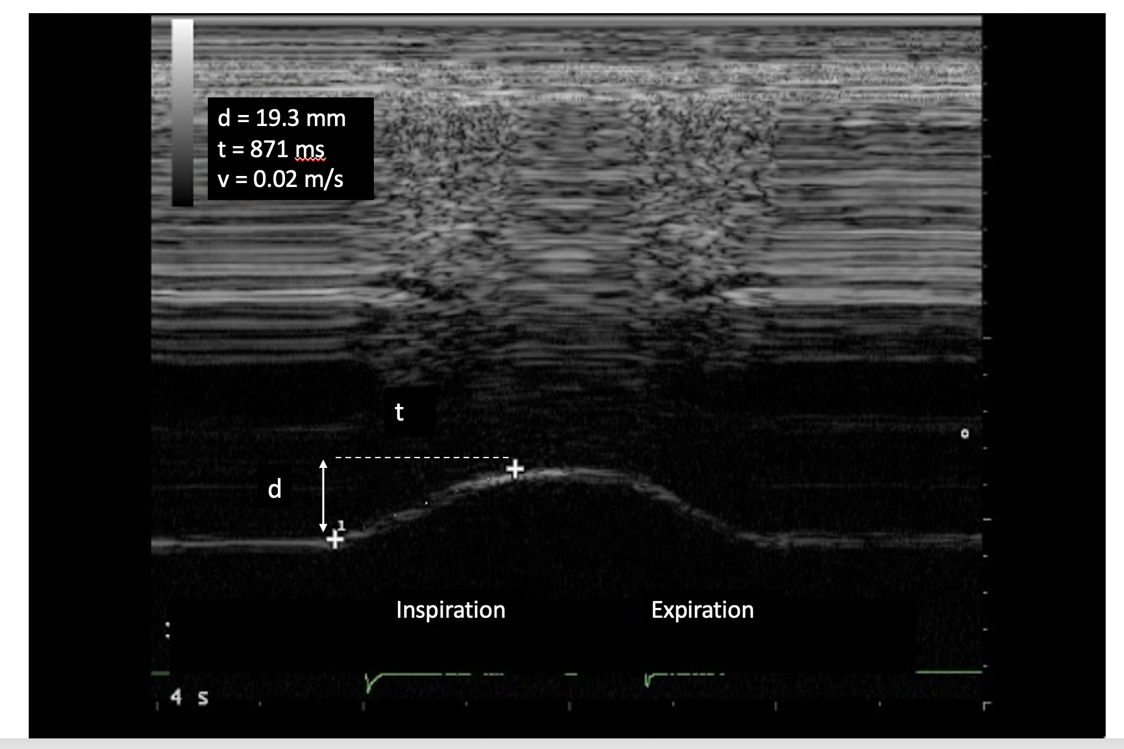 Figure 1 Diaphragmatic motion recorded by M-mode ultrasonography: measurement of diaphragm excursion, inspiratory time and velocity of contraction. Ordinate in centimeter, abscissa in second. d: Diaphragm excursion; t: Inspiratory time; v: Velocity of contraction.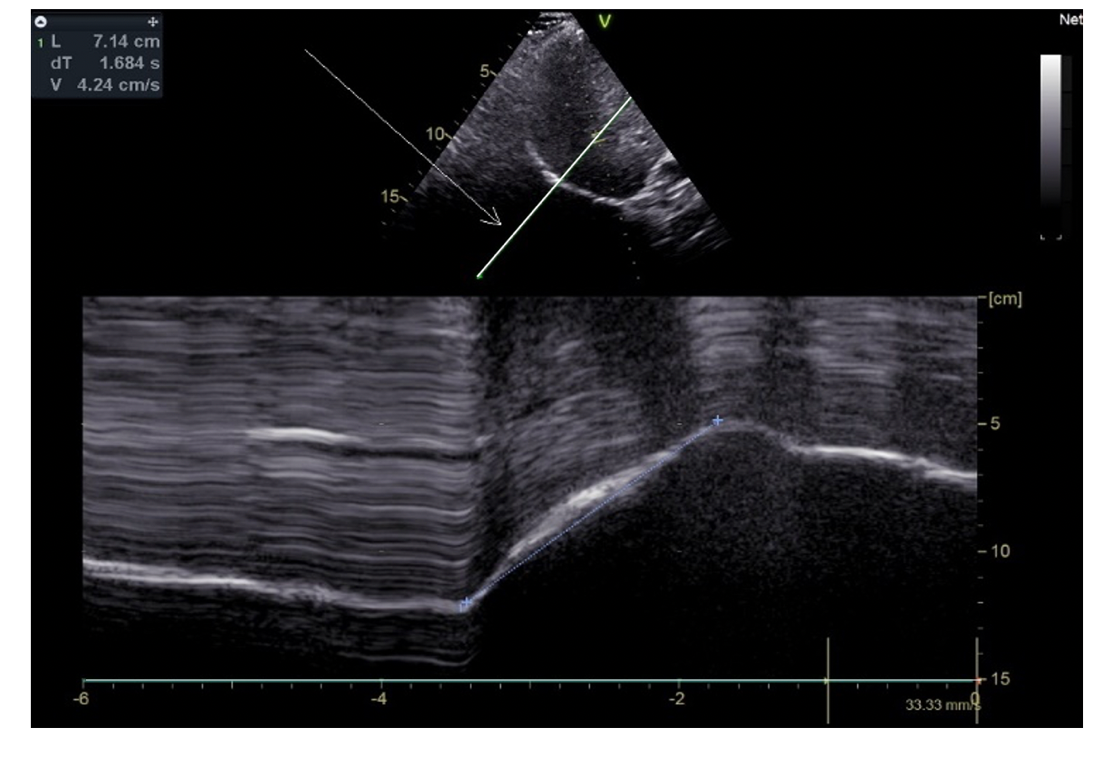 Figure 2 Use of angle-independent M-mode sonography (arrow) to obtain a perpendicular approach of the right hemidiaphragm: Measurement of excursion (7.14 cm) during deep breathing. Ordinate in centimeter, abscissa in second.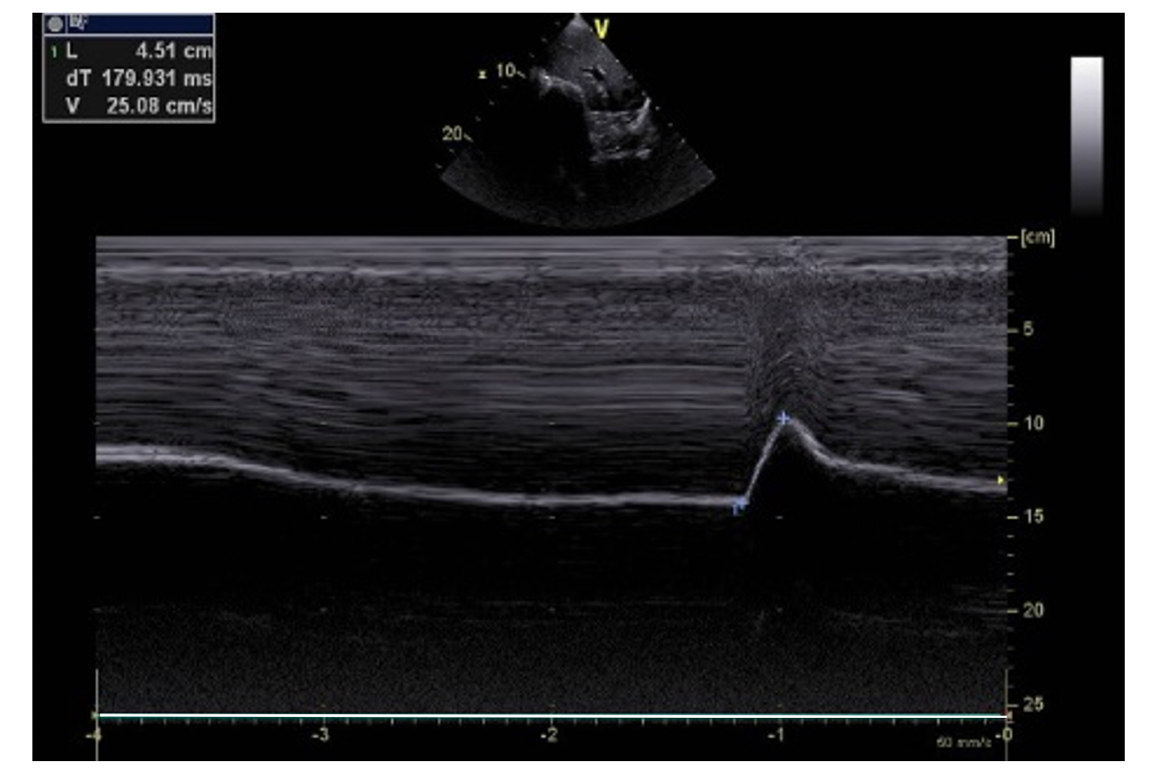 Figure 3 Diaphragmatic motion recorded by M-mode ultrasonography during voluntary sniffing (excursion = 4.51 cm). Ordinate in centimeter, abscissa in second.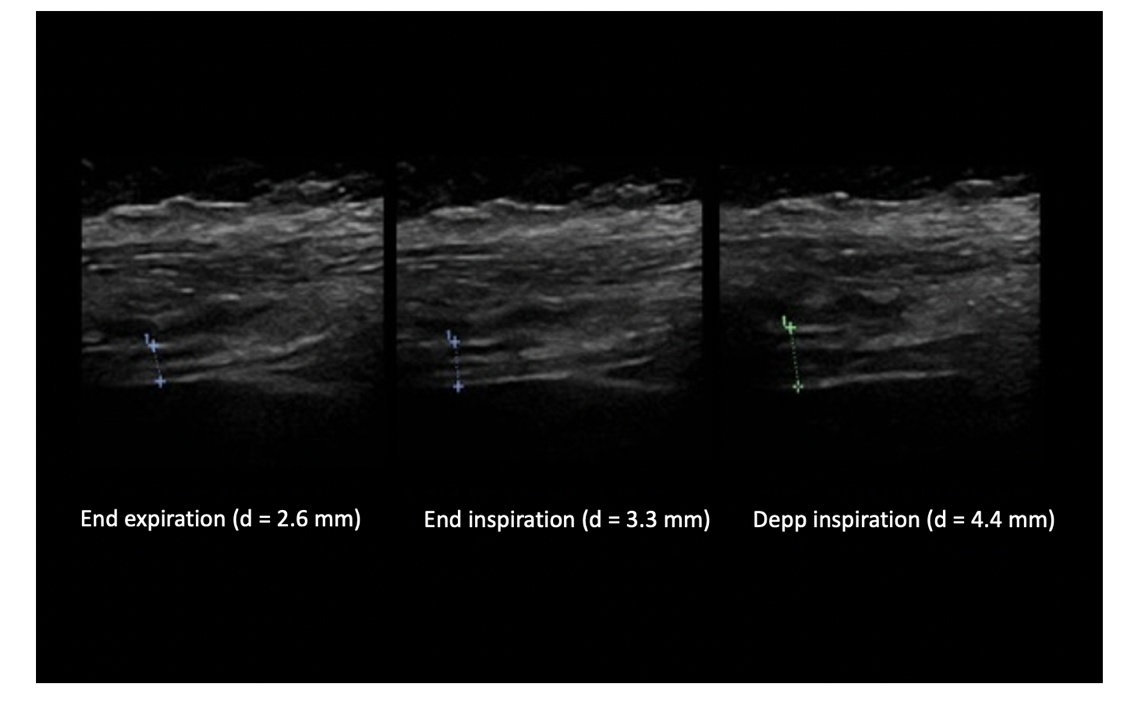 Figure 4 Measurement of diaphragm thickness using B-mode ultrasonography: The diaphragm thickening is calculated from the measurement of thickness at both end expiration and end inspiration [here = (4.4-2.6)/2.6 = 69%]. Ordinate in centimeter, abscissa in second.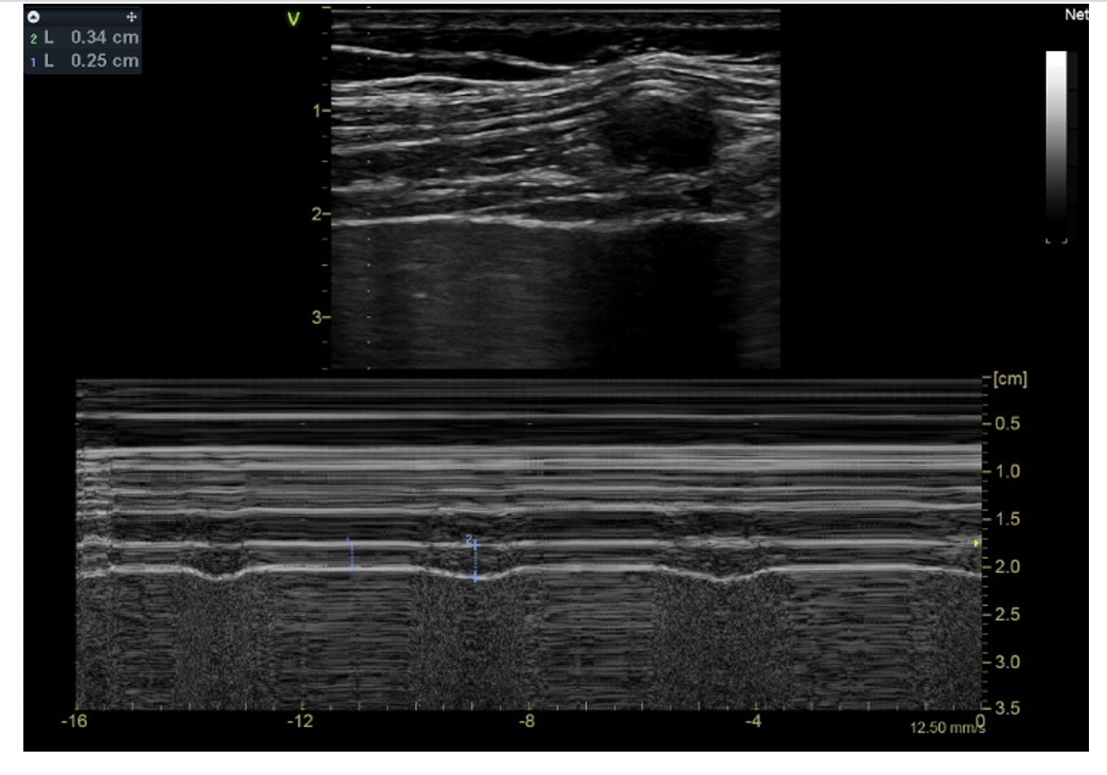 Figure 5 Recording of the changes in diaphragm thickness during quiet breathing using M-mode tracing (measurement of thickness at end expiration (1 L = 0.25 cm), at end inspiration (2 L = 0.34 cm). Ordinate in centimeter, abscissa in second.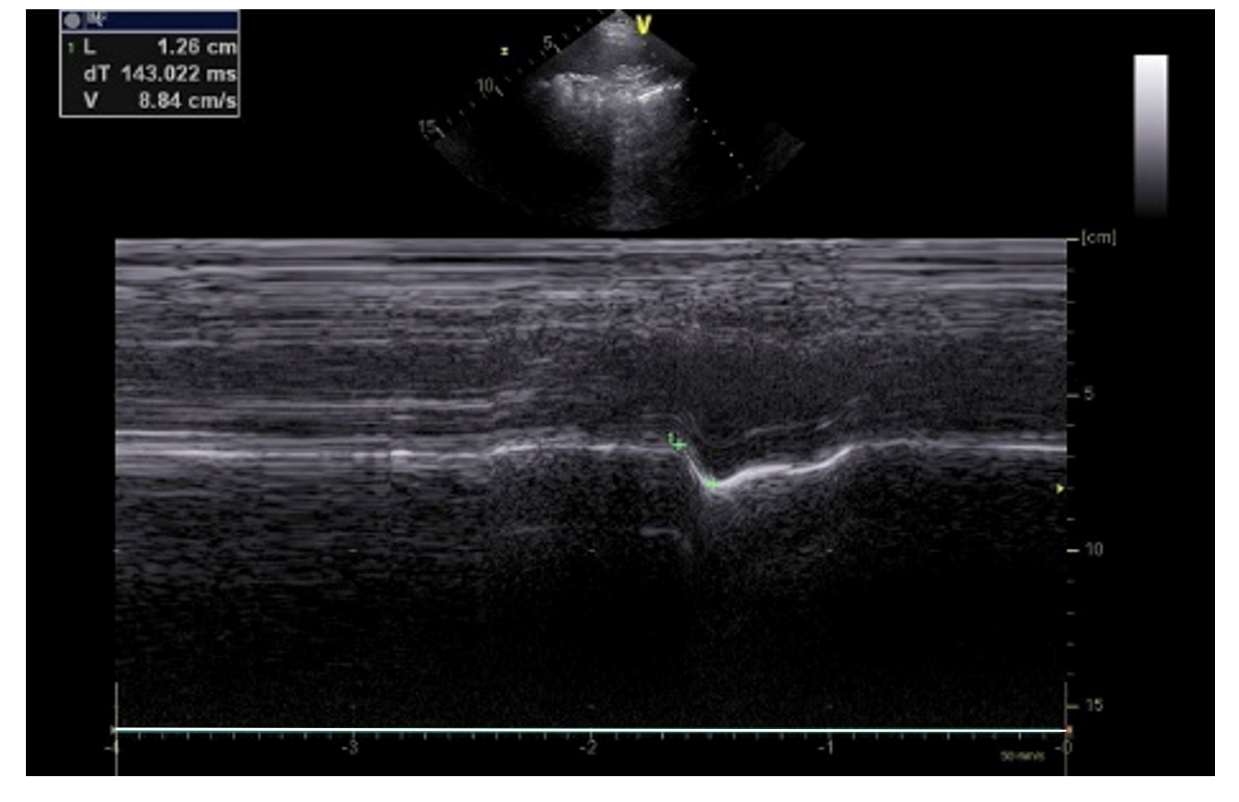 Figure 6 Paradoxical motion (-1.26 cm) recorded by M-mode ultrasonography in patient with left hemidiaphragm paralysis. Ordinate in centimeter, abscissa in second.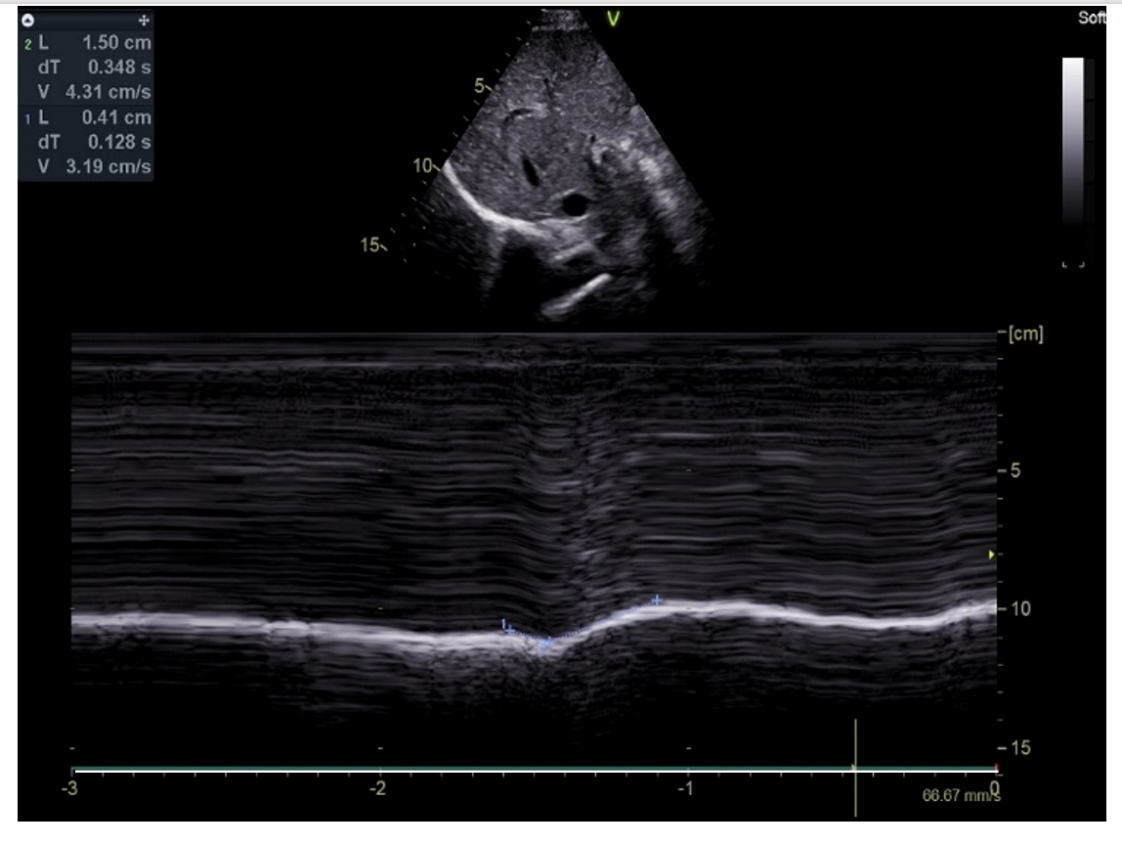 Figure 7 Motion recorded during deep breathing in patient suffering from right hemidiaphragm paralysis: Paradoxical motion at the beginning of inspiration (-0.41 cm) terminal excursion in the cranio-caudal direction (+1.5 cm). Ordinate in centimeter, abscissa in second.Table 1 Normal values in centimeters for the diaphragmatic excursions TLC: Total lung capacity; LLN: Lower limit of normality.Table 2 Average values in millimeters for the right hemidiaphragm thicknessFRC: Functional residual capacity; RV: Residual volume; TLC: Total lung capacity; TR: Thickening ratio; TF: Thickening fraction; LLN: Lower limit of normality.Table 3 Principal causes of diaphragmatic dysfunctionRef.PositionQuiet breathingQuiet breathingQuiet breathingQuiet breathingDeep inspiration (TLC)Deep inspiration (TLC)Deep inspiration (TLC)Deep inspiration (TLC)MenMenWomenWomenMenMenWomenWomenRightLeftRightLeftRightLeftRightLeftBoussuges et al[49], (n = 210)Standing1.8 ± 0.31.8 ± 0.41.6 ± 0.31.6 ± 0.47 ± 1.1LLN = 4.77.5 ± 0.9LLN = 5.65.7±1LLN=3.66.4 ± 1LLN = 4.3Cardenas et al[13], (n = 64)Semi recumbent1.5 ± 0.4LLN = 0.71.4 ± 0.3LLN = 0.87.8 ± 0.8LLN = 6.26.4 ± 1LLN = 4.4Gerscovich et al[10], (n = 23)Supine1.391.651.541.556.76785.326.23Testa et al[14], (n = 40)Semi recumbent18.7 ± 7.71.81 ± 0.777.79 ± 1.287.95 ± 1.4Jung et al[15], (n = 16)Semirecumbent2.3 ± 0.432.43 ± 0.52.67 ± 0.592.37 ± 0.667.16 ± 0.957.16 ± 0.566.5 ± 0.915.78 ± 0.76Kantarci et al[4], (n = 164)Supine5.3 ± 1.15.4 ± 1.34.7 ± 14.8 ± 1Scarlata et al[9], (n = 100)Supine2.03 ± 0.571.51 ± 0.376.93 ± 1.465.54 ± 1.33Katipoglu et al[16], (n = 230) (median)Supine7.1 (6.5-8)7.1 (6.8-8.5)6 (5-7)6.2 (5.2-7.2)Body positionThickness at the end of expirationThickness at the end of expirationThickness at deep inspirationThickness at deep inspirationRatioRatioRatioMenWomenMenWomenMenWomenWomenCardenas et al[13], (n = 64)Semi-recumbent1.9 ± 0.3LLN = 1.251.79 ± 0.3LLN = 1.235.6 ± 0.9 (TLC)LLN = 3.834.8 ± 1 (TLC)LLN = 2.91TF = 204% ± 62%LLN = 80%TF = 170% ± 44%LLN = 82%TF = 170% ± 44%LLN = 82%Boon et al[43], (n = 150)Supine3.8 ± 1.5 (FRC)LLN = 1.72.7 ± 1 (FRC)LLN=1.5TR = 1.7 ± 1.9LLN = 1.2TR = 1.7 ± 1.9LLN = 1.3TR = 1.7 ± 1.9LLN = 1.3Ueki et al[5], (n = 13)Sitting1.7 ± 0.2 (FRC)1.6 ± 0.2 (RV)1.7 ± 0.2 (FRC)1.6 ± 0.2 (RV)4.4 ± 1.4 (max insp. Pressure)4.4 ± 1.4 (max insp. Pressure)Thickness pimax/FRC = 2.6 ± 0.7 (2-3.9)Thickness pimax/FRC = 2.6 ± 0.7 (2-3.9)Thickness pimax/FRC = 2.6 ± 0.7 (2-3.9)Zhu et al[37], (n = 60)Supine1.6 ± 0.4 (FRC) (1.5-1.8)1.6 ± 0.4 (FRC) (1.5-1.8)3.1 ± 0.8 (TLC) (3-3.3)3.1 ± 0.8 (TLC) (3-3.3)TR = 1.99 ± 0.48 (1.81-2.04)TR = 1.99 ± 0.48 (1.81-2.04)TR = 1.99 ± 0.48 (1.81-2.04)Baria et al[38], (n = 150)Supine3.2 ± 1.3 (1.3-7.3)3.2 ± 1.3 (1.3-7.3)TR = 1.8 ± 0.5 (1.2-3.9)TR = 1.8 ± 0.5 (1.2-3.9)TR = 1.8 ± 0.5 (1.2-3.9)Scarlata et al[31], (n = 66)Recumbent1.8 ± 0.4 (FRC)1.8 ± 0.4 (FRC)2.6 ± 0.5 (TLC)2.6 ± 0.5 (TLC)TR = 1.5 ± 0.24TR = 1.5 ± 0.24TR = 1.5 ± 0.24Carrillo-Esper et al[34], (n = 109)Supine 1.9 ± 0.4 (FRC)1.4 ± 0.3 (FRC)TR = 1.7 ± 1.9TR = 1.7 ± 1.9TR = 1.7 ± 1.9Gottesman et al[33], (n = 15)Standing2.8 ± 0.4 (FRC)2.8 ± 0.4 (FRC)TF = 37% ± 9% (21-57)TF = 37% ± 9% (21-57)TF = 37% ± 9% (21-57)Brown et al[40], (n = 45)SupineSeatedStanding2.2 (2.1-2.4) (FRC)2.4 (2.3-2.6) (FRC)2.5 (2.3-2.8) (FRC)2.2 (2.1-2.4) (FRC)2.4 (2.3-2.6) (FRC)2.5 (2.3-2.8) (FRC)3.5 (3.4-3.7) TLC4.6 (4.4-4.8) TLC6.5 (6.1-6.9) TLC3.5 (3.4-3.7) TLC4.6 (4.4-4.8) TLC6.5 (6.1-6.9) TLCTF = 65% (61-69)TF = 97% (83-110)TF = 174% (151-197)TF = 65% (61-69)TF = 97% (83-110)TF = 174% (151-197)TF = 65% (61-69)TF = 97% (83-110)TF = 174% (151-197)Kim et al[39],(n = 49)Supine2.1 ± 0.5 (FRC)2.1 ± 0.5 (FRC)6.5 ± 1.4 (TLC)6.5 ± 1.4 (TLC)4.4 ± 1.2 (TLC-FRC)4.4 ± 1.2 (TLC-FRC)4.4 ± 1.2 (TLC-FRC)SurgeryInflammatory lesionCompressionCentral neurological diseaseCardiac Neck, cervicalAbdominal Transplantation (Heart, lung liver) ViralDemyelinating neuropathy(Guillain-Barré syndrome)Parsonnage-turner syndromeMalignancyGoiterArthrosis (cervical)Lymph node Abdominal HTPStrokeMedullary transectionMultiple sclerosisAmyotrophic lateral sclerosisPoliomyelitisMedical procedureConnective tissue diseasesRespiratory diseaseMyopathy, muscular diseaseCentral vein cannulationAF ablation Nervous blockadeSystematic lupus erythematosus(Shrinking lung syndrome)Dermatomyositis Mixed connective-tissue diseaseCOPDAsthmaPleural effusionPneumothoraxAlveolar consolidationAtelectasisDuchenne muscular dystrophyMyasthenia gravisMyotonic dystrophyPolymyositisDysthyroidismSarcopeniaTraumaOthersToxicCritically ill patientsChestBrainSpinal cordIdiopathicElectrolyte disordersAmyloidosisPompe diseaseLyme diseaseBotulismOrganophosphatesGlucocorticoidsCordaroneCritical-illness polyneuropathyMechanical ventilation